Prezydent Miasta Pruszkowa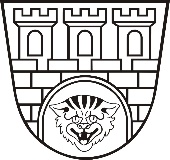 Zarządzenie nr  139/2024Prezydenta Miasta Pruszkowaz dnia 15 lipca 2024w sprawie ogłoszenia otwartego konkursu ofert na realizację zadań z zakresu zdrowia publicznego w obszarze profilaktyki i rozwiązywania problemów alkoholowychNa podstawie na podstawie art. 7 ust 1 ppkt.19, art. 26, art. 30 ust. 1 ustawy z dnia 8 marca 1990r.  o samorządzie gminnym (t.j. Dz.U. 2024 poz. 609), art. 14 w związku z art. 13 pkt. 3 ustawy z dnia 11 września 2015 r. o zdrowiu publicznym (t.j. Dz. U. z 2022r. poz. 1608 ze zm.), w związku z art. 221 Ustawy z dnia 27 sierpnia 2009r. o finansach publicznych (t.j. Dz. U. z 2023 r. poz. 1270 ze zm. ) oraz art.4¹ ust.1 pkt.1 Ustawy z dnia 26 października 1982r o wychowaniu w trzeźwości i przeciwdziałaniu alkoholizmowi (t.j. Dz. U. z 2023 r. poz. 165 ze zm.) jak również Uchwały Nr LV.527.2022 Rady Miasta Pruszkowa z dnia 31 marca 2022r. w sprawie uchwalenia Gminnego Programu Profilaktyki i Rozwiązywania Problemów Alkoholowych na lata 2022 - 2025 zarządzam, co następuje:§ 1Wyniki konkursu oraz rodzaje zadań publicznych zlecanych do realizacji określa załącznik                   nr 1 do Zarządzenia.§ 2Decyzja Prezydenta Miasta Pruszkowa stanowi podstawę do zawarcia pisemnej umowy z Oferentami – podmiotami, których oferta została wybrana w konkursie. Wykonanie tego zarządzenia powierzam Dyrektorowi Miejskiego Ośrodka Pomocy Społecznej w Pruszkowie. Szczegółowe i ostateczne warunki realizacji, finansowania i rozliczania zadań regulować będą umowy pomiędzy Dyrektorem Miejskiego Ośrodka Pomocy Społecznej w Pruszkowie działającego z upoważnienia Prezydenta Miasta Pruszkowa a wybranymi w postępowaniu konkursowym podmiotami uprawnionymi. §3Zarządzenie podlega publikacji w Biuletynie Informacji Publicznej Urzędu Miasta Pruszkowa, w Generatorze eNGO na stronie: https://pruszkow.engo.org.pl/ oraz na stronie internetowej Miejskiego Ośrodka Pomocy Społecznej w Pruszkowie.§4 Zarządzenie wchodzi w życie z dniem podpisania.Piotr BąkPrezydent Miasta Pruszkowa 